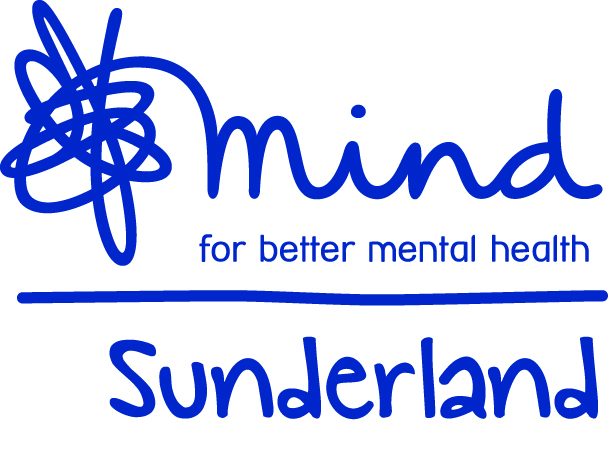 RE-ENGAGE MENTORING AND BEFRIENDING REFERRAL FORMCan a message be left at this number?          YES               NOCould you please tick the following areas that you have difficulties with.The coordinator will contact you once your referral form has been received to discuss your needs in more detail.We aim to match you with a volunteer who has similar interests or things in common. The following information will help us with the matching process.Please return completed forms to Graeme Sawyers, Mentoring and Befriending Scheme, Sunderland Mind, Sunderland, SR1 1EA.Or email it to sunderlandmind@yahoo.co.uk marking it FAO of Graeme in the subject boxJanuary 2014 Reg. Charity No. 510830DATECLIENT ID(OFFICE USE ONLY)CASE ID(OFFICE USE ONLY)REFERRAL AGENT (Please write self if you are referring yourself)NAMED.O.BADDRESSPOST CODEEMAILCONTACT NUMBER How would you describe your ethnic origin?Example. (white British)Are you registered disabled?Can you briefly describe your personal experience of mental health problems.Leaving the houseBeing in a groupGoing places on my ownAccessing health servicesUsing public transportAccessing social activitiesMeeting new peopleMaintaining friendshipsWhat hobbies and Leisure Interests do you have?How would you best describe your educational and employment background